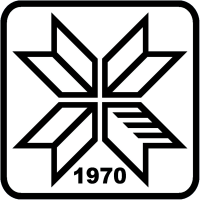 УНИВЕРЗИТЕТ У ПРИШТИНИса привременим седиштем у КОСОВСКОЈ МИТРОВИЦИ ФАКУЛТЕТ УМЕТНОСТИИЗВЕШТАЈ О КАНДИДАТИМА ПРИЈАВЉЕНИМ НА КОНКУРСЗА ИЗБОР У ЗВАЊЕ САРАДНИКАСвака рубрика мора бити попуњенаАко нема података, рубрика остаје празна или назначенаI   ПОДАЦИ О КОНКУРСУ, КОМИСИЈИ И КАНДИДАТИМАОдлука о расписивању конкурса, орган и датум доношења одлуке:Датум и место објављивања конкурса:Број сарадника који се бира, са назнаком звања и назива уже научне области за коју је расписан конкурс:Број сарадника:Звање:Ужа научна област:Састав комисије, име и презиме сваког члана, звањe, назив уже научне области за коју је изабран у звање и назив факултета на којем је члан комисије запослен:–––Пријављени кандидат/и:––II   ЛИЧНИ ПОДАЦИ ПРИЈАВЉЕНИХ КАНДИДАТАИме, име једног родитеља, презиме и звање:Датум и место рођења, општина, Република:Садашње запослење, високошколска установа или предузеће:Година уписа, година завршетка основних студија и средња оцена:Назив факултета и универзитета за основне студије:Година уписа, година завршетка мастер студија и просечна оцена:Назив факултета и универзитета за мастер студије:Година уписа, година завршетка докторских студија и просечна оцена:Назив студијског програма докторских студија: Назив факултета и универзитета за докторске студије:Назив докторске дисертације и научне области из које је урађена дисертација:III РАНИЈИ ЗАКОНСКИ ПРОПИСИГодина уписа, година завршетка магистарских студија и просечна оцена:Назив магистарске тезе и научне обласи из које је урађена теза:Назив факултета и универзитета за магистарске студије:Назив докторске дисертације и научне области из које је урађена дисертација:Назив факултета и универзитета на коме је одбрањена дисертација:Место и трајање специјализација и студијских боравака у иностранству (30 и више дана):Знање светских језика – навести: чита, пише, говориЧланство у стручним и научним асоцијацијама:Кретање у професионалном раду (факултет, универзитет или предузеће, навести сва сарадничка звања као и трајање запослења):Датум избора (поновног избора) у звање сарадника, назив уже научне области:IV ОБАВЕЗНИ УСЛОВИ ЗА ИЗБОР У ЗВАЊЕ САРАДНИКАПриступне вежбе из области за коју се бира, оцењене од стране Комисије за оцену приступних вежби (дати образложење):Оцена  педагошког  рада  кандидата  у  студентским  анкетама  током  целокупног претходног изборног периода (уколико га је било):Објављени радови из научне области за коју се бира у часописима категорије М21 (аутор˗и, наслов рада, назив часописа, ДОИ број часописа или линк сајта институције која је објавила рад у часопису):а) у току последњег изборног периодаб) у ранијем периодуОбјављени радови из научне области за коју се бира у часописима категорије М22 (аутор˗и, наслов рада, назив часописа, ДОИ број часописа или линк сајта институције која је објавила рад у часопису):а) у току последњег изборног периода        б) у ранијем периодуОбјављени радови из научне области за коју се бира у часописима категорије М23 (аутор˗и, наслов рада, назив часописа, ДОИ број часописа или линк сајта институције која је објавила рад у часопису):а) у току последњег изборног периодаб) у ранијем периодуОбјављени радови из научне области за коју се бира у часописима категорије М24 (аутор˗и, наслов рада, назив часописа, ДОИ број часописа или линк сајта институције која је објавила рад у часопису):а) у току последњег изборног периодаб) у ранијем периодуОбјављени радови из научне области за коју се бира у часописима категорије М51 (аутор˗и, наслов рада, назив часописа, ДОИ број часописа или линк сајта институције која је објавила рад у часопису):а) у току последњег изборног периодаб) у ранијем периодуОбјављени радови из научне области за коју се бира у часописима категорије М52, М53 (аутор˗и, наслов рада, назив часописа, ДОИ број часописа или линк сајта институције која је објавила рад у часопису):а) у току последњег изборног периодаб) у ранијем периодуСаопштења  на међународном научном  скупу  М30 (аутор˗и,  наслов  рада,  назив скупа, датум и место одржавања, линк сајта институције која је организовала скуп):а) у току последњег изборног периодаб) у ранијем периодуСаопштења  на  домаћем  научном  скупу  М60  (аутор˗и,  наслов  рада,  назив скупа, датум и место одржавања, линк сајта институције која је организовала скуп):а) у току последњег изборног периодаб) у ранијем периодуV  ИЗБОРНИ УСЛОВИ ЗА ИЗБОР У ЗВАЊЕ САРАДНИКАИзборни елементи стручно˗професионалног доприноса:Изборни елементи доприноса академској и широј заједници:Изборни елементи сарадње са другим високошколским, научно˗истраживачким, односно институцијама културе или уметности у земљи и иностранству:VI   ПРИЗНАЊА И НАГРАДЕ ЗА ПРОФЕСИОНАЛНИ РАДVII ОСТАЛОVIII АНАЛИЗА РАДА КАНДИДАТА (на једној страници куцаног текста):IX МИШЉЕЊЕ О ИСПУЊЕНОСТИ УСЛОВА ЗА ИЗБОР У ЗВАЊЕ САРАДНИКАНАПОМЕНА: Потребно је експлицитно, на ½ странице куцаног текста, навести да ли сваки кандидат појединачно испуњава или не испуњава услове за избор у одређено звање сарадника.X ПРЕДЛОГ ЗА ИЗБОР КАНДИДАТА У ОДРЕЂЕНО ЗВАЊЕ САРАДНИКА                                                                    ПОТПИСИ ЧЛАНОВА КОМИСИЈЕ:1. ____________________________________________                   име и презиме  председник2. ____________________________________________                       име и презиме  члан3. ____________________________________________                        име и презиме  чланНАПОМЕНА:Извештај се пише навођењем кратких одговора, са валидним подацима, у облику обрасца, без сувишног текста.Члан комисије који не жели да потпише Извештај, јер се не слаже са мишљењем већине чланова комисије, дужан је да наведе образложење, односно разлоге због којих не жели да га потпише.